Online materialsNetMetaXLを使ったNetwork Meta-Analysis「診療ガイドラインのためのGRADEシステム（第2版）」（相原、凸版メディア、2015年出版）のオンライン追加資料です。http://www.grade-jpn.com/online_supplementals/online_supplemental_materials.html詳細は書籍の6章-⑬を参照ください。本資料のファイル名：NetMetaXL_for_NMA_antithrombotics.docx （相原守夫、2014年9月作成）以下の内容は、更新される可能性がありますので、上記URLに表示する年月日を参考にしてください。臨床疑問：心房細動患者において、抗血栓治療（ワルファリン、アスピリン、併用）はプラセボに比較して脳卒中予防の効果に差があるか表１心房細動患者に対する抗血栓治療の試験における脳卒中のイベント発生率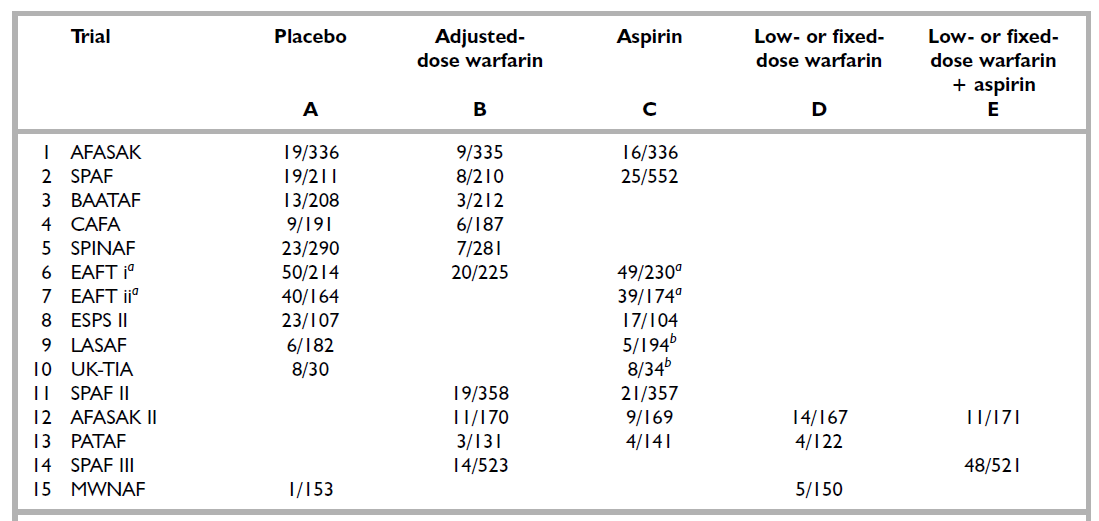 Glennyら[186]より転載１． NetMetaXLの準備1.1 NetMetaXLのインストール　NetMetaXLは無料で以下よりダウンロード可能である（MS Excel 2007以上が必要）。　 　　_　http://www.netmetaxl.com/1.2　WinBUGS　1.43のインストール_ http://www.mrc-bsu.cam.ac.uk/software/bugs/the-bugs-project-winbugs/1.3　解析データ：http://www.grade-jpn.com/online_supplemental_materials/online_supplemental_materials-2.html/antithrombotics4netmetaxl.xlsm２．解析:NetMetaXL (version 13）以上のように、NetMetaXLの操作は簡単であるが、現バージョンによる解析は２値データのみを対象としている。また、risk of biasを評価することはできない。P： Patient with atrial fibrillation I： “B”= warfarin (adjusted dose)、”C”= aspirin、”D”= warfarin (low or fixed dose)、”E”= warfarin (low or fixed dose)＋aspirinC: placebo (= “A”)Outcome： stroke＃操作手順操作手順結果結果１データの入力データの入力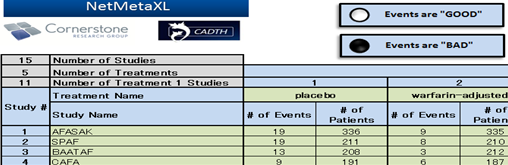 WinBUGSのためのデータの準備WinBUGSのためのデータの準備WinBUGSのためのデータの準備WinBUGSのためのデータの準備WinBUGSのためのデータの準備２２‘convert data’ボタンをクリック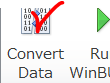 ３３初期値の設定　prompt asking: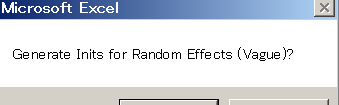 ---yes---yes44“Run WinBUGS”ボタンをクリック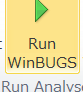 55モデルを選択し、“Run WinBUGS button”をクリック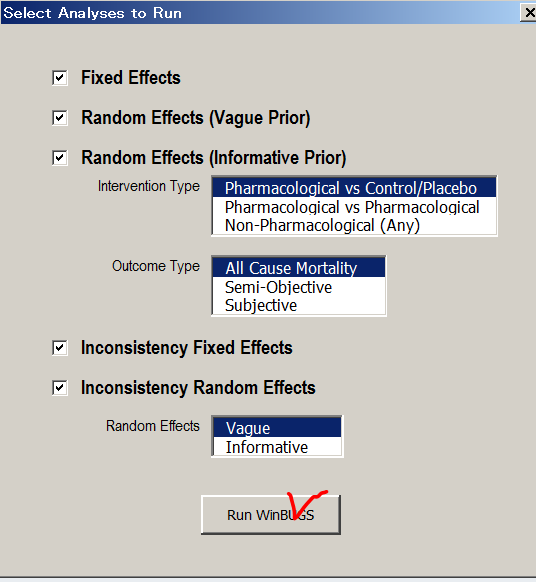 66network diagramを表示する“generate diagram button”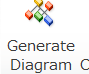 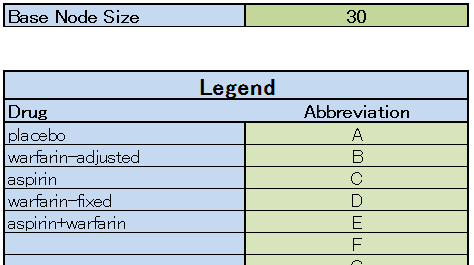 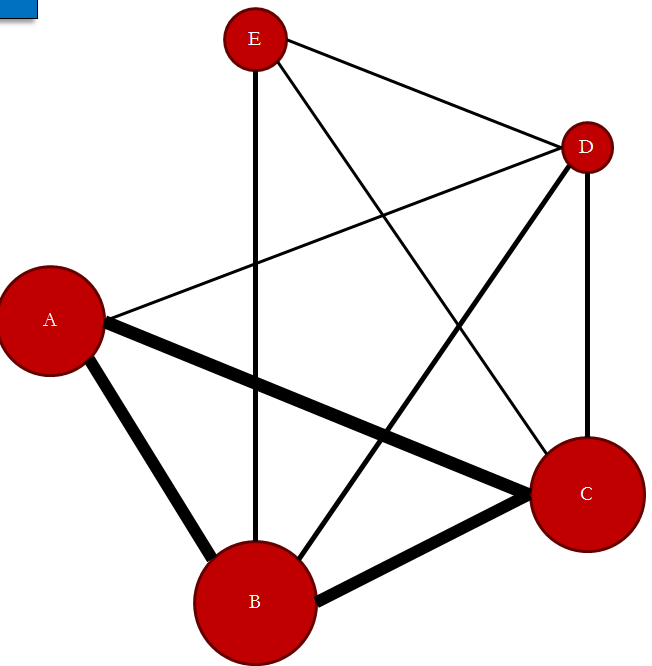 77Forest plot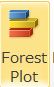 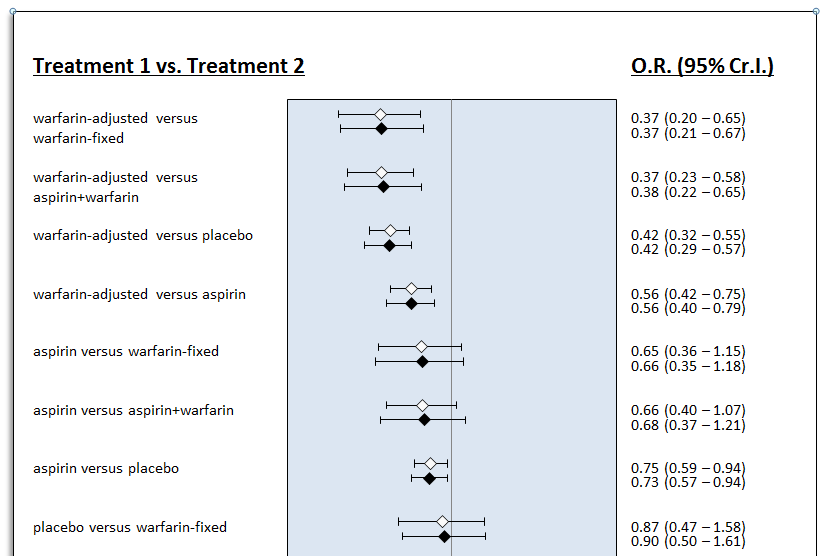 88Rankograms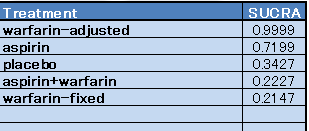 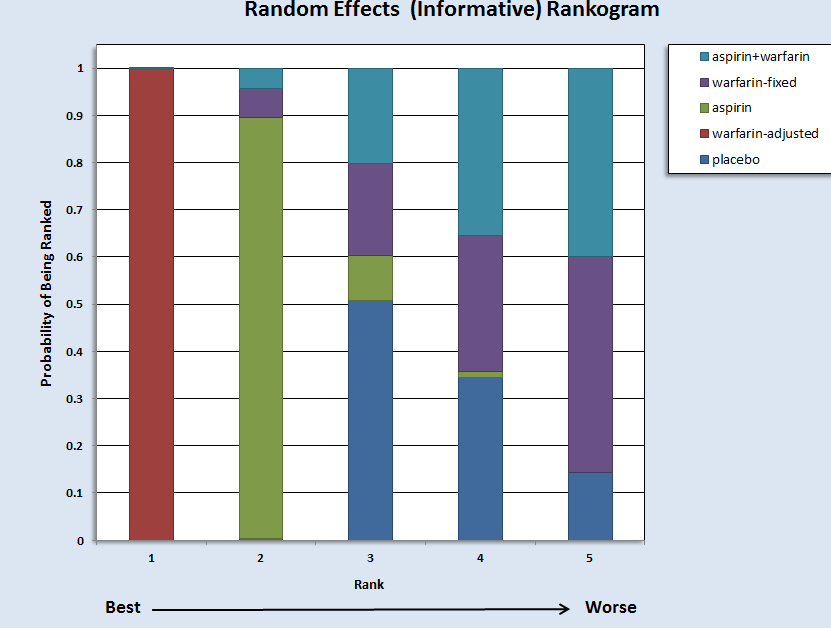 99League table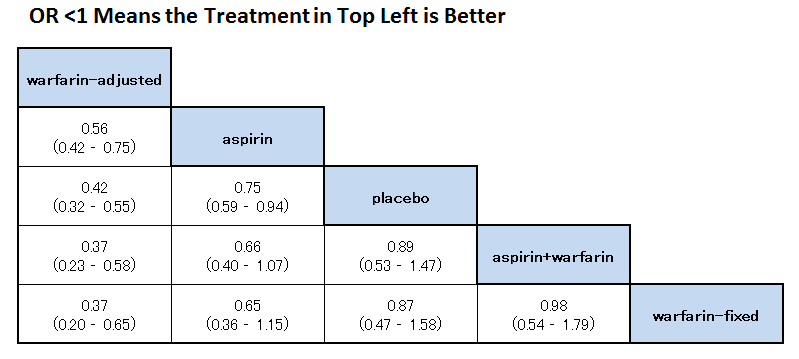 1010WinBUGS用のodcデータも作成されるWinBUGS用のodcデータも作成されるWinBUGS用のodcデータも作成される